 St Joseph’s Primary School – Graduated Behaviour Scale      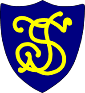 STAGEACTIONSStage 1:Low level incidents:shouting outchattingwasting learning timenot responding immediately to a reasonable requestmoving out of seat without permissionYou will be spoken to about your behaviour After you have changed your behaviour, you will be praised.Stage 2:Continuation of stage 1 behavioursOr immediately if: discourteousname callingpushingunwanted touching of another childdisrupting a lessonhigh levels of unnecessary movementTime out during break/lunch timesKs1: 5 minutesKs2: 10 minsAfter you have changed your behaviour, you will be praised.You will apologiseStage 3Persistent stage 1 or 2 behavioursOr immediately if child not learn from the previous sanction (s)You will complete any missed work during the next break (lunch/break as appropriate) and to apologiseKey stage leader informed.Your parent/carer will be spoken to at the end of the dayStage 4Persistent and escalating previous stages of behaviourFighting/ hurting another childSwearingYou will be sent to the Key stage leaderYou will make up lost learning time during breakParents telephoned to discuss the situationYou will need to apologise verbally and/or in writing as appropriate to age etc.A record will be made of your behaviourStage 5:Continuation of stage 4 behavioursOr immediately if Physical assaultEngaging in actions that could harm othersBullying- all formsLeaving without permissionSpoiling with intentMr Skye will:speak to you and deal with the initial incident speak to parents/carersgive sanctions appropriate to the incident- loss of full play time or privileges.You will be sent to the Mrs Dedman  